Bryan ChungHello everyone! I am honoured and more than thrilled to start a new chapter of my life here at Fukien Secondary School this year. I enjoy teaching all my classes here as students are eager to learn and willing to improve their English.In the 21st century, it is a must to master English if one wants to have a promising career, regardless of what industry one wish to be in. Although English may be considered as a challenging language to learn, it can be learnt through interesting ways with movies or TV dramas.Time must be given if you want to see improvement in English as it is a journey that really takes time. All the English teachers are there to guide you and provide support to help you pick up this language gradually.Most importantly, have faith in yourself. I believe that if one is serious about learning, all the hard work somehow does pay off in the end.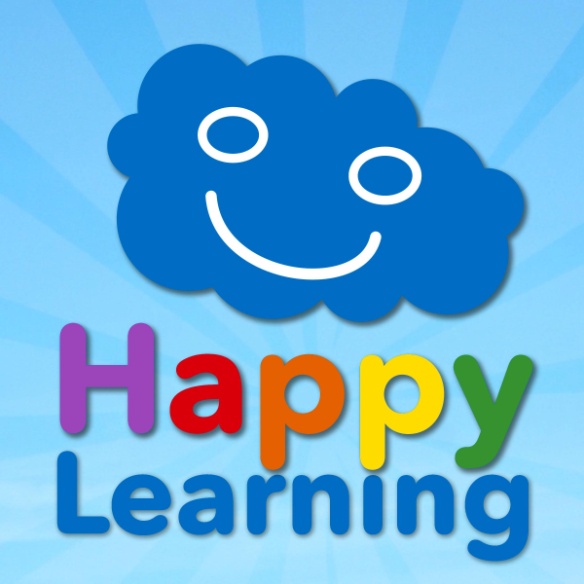 